Сумська міська радаVIІ СКЛИКАННЯ         СЕСІЯРІШЕННЯвід                       2018 року №            -МРм. СумиВраховуючи звернення учасників АТО, надані документи, відповідно до протоколу засідання постійної комісії з питань архітектури, містобудування, регулювання земельних відносин, природокористування та екології Сумської міської ради від 25.01.2018 № 104, статей 12, 40, 118, 121 Земельного кодексу України, статті 50 Закону України «Про землеустрій», керуючись пунктом 34 частини першої статті 26 Закону України «Про місцеве самоврядування в Україні», Сумська міська рада ВИРІШИЛА:	Надати дозвіл на розроблення проектів землеустрою щодо відведення земельних ділянок у власність учасникам АТО для будівництва і обслуговування житлового будинку, господарських будівель і споруд згідно з додатком.Сумський міський голова                                                                    О.М. ЛисенкоВиконавець: Клименко Ю.М.Ініціатор розгляду питання –– постійна комісія з питань архітектури, містобудування, регулювання земельних відносин, природокористування та екології Сумської міської ради Проект рішення підготовлено департаментом забезпечення ресурсних платежів Сумської міської радиДоповідач – департамент забезпечення ресурсних платежів Сумської міської радиДодаток до рішення Сумської міської ради «Про надання дозволу на розроблення проектів землеустрою щодо відведення земельних ділянок учасникам АТО»від                   2018 року №               -МРСПИСОКучасників АТО, яким надається дозвіл на розроблення проектів землеустрою щодо відведення земельних ділянок для будівництва і обслуговування житлового будинку, господарських будівель і споруд Сумський міський голова                                                                                                                                                      О.М. ЛисенкоВиконавець: Клименко Ю.М.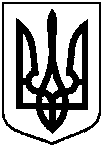 Проектоприлюднено 29.01.2018 р.Про надання дозволу на розроблення проектів землеустрою щодо відведення земельних ділянок учасникам АТО № з/пПрізвище, ім’я, по батькові, реєстраційний номер облікової картки платника податків або серія та номер паспортуАдреса земельної ділянкиОрієнтовна площа земельної ділянки,гаУмовинадання123451.Козлов Юрій Олексійович,2930007136,(протокол Координаційної ради учасників АТО від 23.01.2018 № 50)між вул. Веретинівська та пров. Спортивний0,1000власність2.Талан Сергій Миколайович,2760010350,(протокол Координаційної ради учасників АТО  від 23.01.2018 № 50)між вул. Веретинівська та пров. Спортивний0,1000власність3.Козолуп Максим Вікторович,3132919435,(протокол Координаційної ради учасників АТО  від 23.01.2018 № 50)між вул. Веретинівська та пров. Спортивний0,1000власність4.Науменко Володимир Іванович,2549414470,(протокол Координаційної ради учасників АТО  від 23.01.2018 № 50)між вул. Веретинівська та пров. Спортивний0,1000власність5.Шаповал Володимир Сергійович,3381407997,(протокол Координаційної ради учасників АТО  від 23.01.2018 № 50)пров. Кленовий0,1000власність